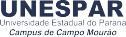 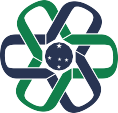 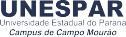 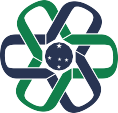 FICHA DE SAÍDA DE VEÍCULOSRequerente: Responsável:Motorista:                                                           CNH:Veículo Solicitado:                                             Placa:Trajeto - De:                                                      Para:Motivo/atividade:________________________________________________________________________ ___________________________________________________________________________________________________________________________________________________________________________________________________________________________________________________________________________________________________________________________________________________.Acompanhantes:___________________________________________________________________________________________________________________________________________________________________________________________________________________________________________________________________________________________________________________________________________________________________________________________________________________________.Comprometo-me a utilizá-lo com responsabilidade, seguindo os procedimentos e normativas da Instituição: Devolver o veículo nas mesmas condições as quais recebi; Zelar pela limpeza e conservação do mesmo;Estacionar em locais seguros e apropriados;Devolver o veículo no dia e horário combinado;Entregar as chaves e documentos para o responsável da Seção de Apoio e Serviços. Declaro para os devidos fins estar ciente e ser responsável pela utilização do veículo.Data do Requerimento:ATENÇÃO: As solicitações devem ser realizadas com 72h de antecedência.Saída:Data:Horário: Chegada:Data:Horário: